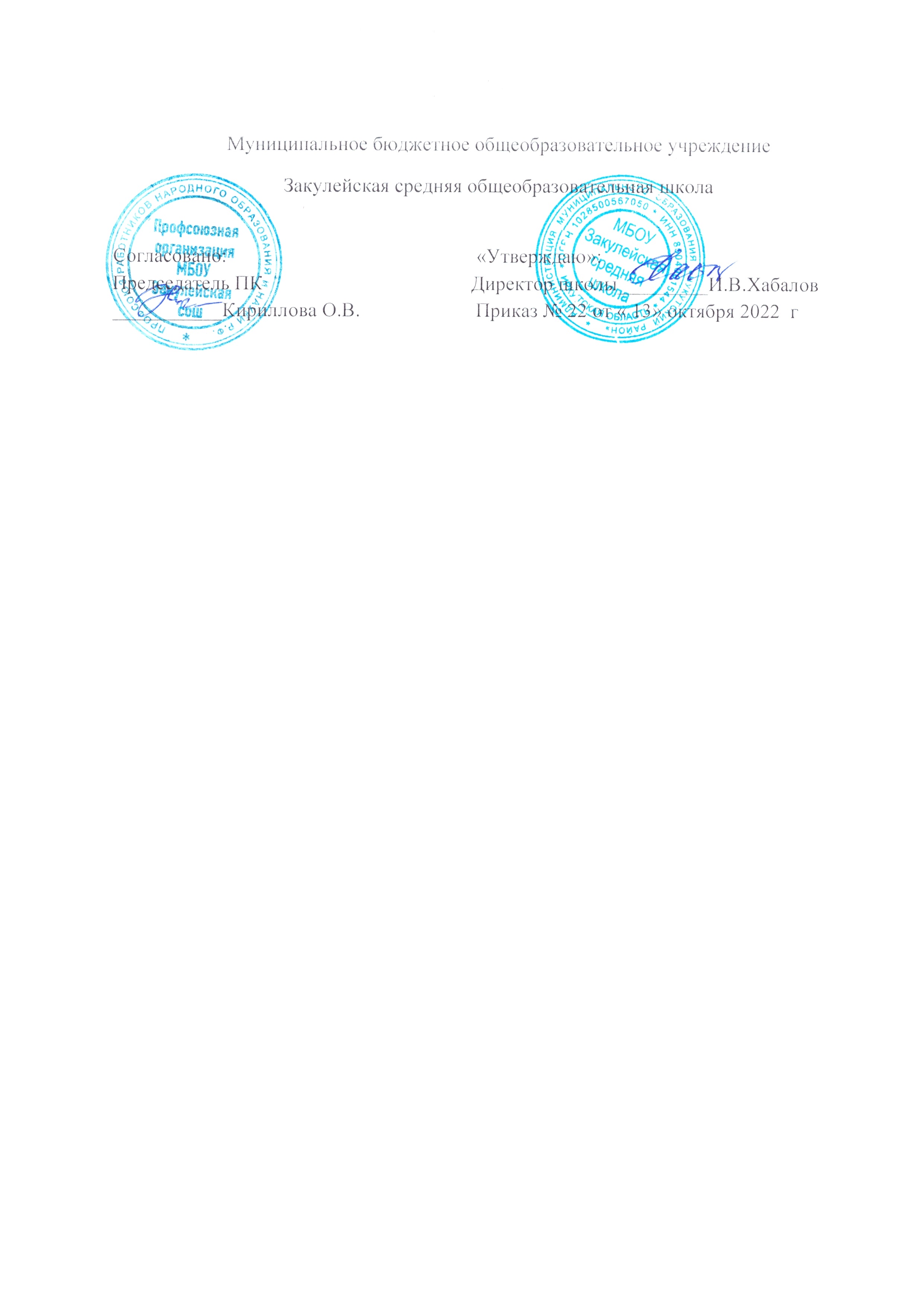 ПОРЯДОК 
ОБЕСПЕЧЕНИЯ РАБОТНИКОВ СРЕДСТВАМИ ИНДИВИДУАЛЬНОЙ ЗАЩИТЫИ СМЫВАЮЩИМИ СРЕДСТВАМИ Закулей20231. ОБЩИЕ ПОЛОЖЕНИЯ1.1. Настоящий Порядок обеспечения работников  средствами индивидуальной защиты и смывающими средствами (далее – Порядок)  разработан в соответствии со статьями 214, 221 Трудового кодекса Российской Федерации, Приказом Минтруда РФ от 29.10.2021 N 766н "Об утверждении Правил обеспечения работников средствами индивидуальной защиты и смывающими средствами" и устанавливает обязательные требования к приобретению, выдаче, применению, хранению и уходу за средствами индивидуальной защиты (далее - СИЗ), смывающими средствами (далее – СС) .1.2. Требования настоящего Порядка распространяются на работодателя, должностных лиц и работников МБОУ Закулейская СОШ  (далее - Организация). 1.3. Организация всех работ по обеспечению работников СИЗ, в том числе приобретение, выдача, хранение, уход, вывод из эксплуатации, утилизация СИЗ осуществляется за счет средств работодателя.1.4. Работодатель обязан обеспечить бесплатную выдачу СИЗ, прошедших подтверждение соответствия в установленном законодательством Российской Федерации порядке, работникам для защиты от воздействия вредных и (или) опасных факторов производственной среды и (или) загрязнения, а также на работах, выполняемых в особых температурных условиях.1.5. Обеспечение СИЗ и смывающими средствами осуществляется в соответствии с Правилами, на основании единых типовых норм выдачи средств индивидуальной защиты и смывающих средств (далее - Единые типовые нормы), с учетом результатов специальной оценки условий труда (далее - СОУТ), результатов оценки профессиональных рисков (далее - ОПР), мнения выборного органа первичной профсоюзной организации или иного уполномоченного представительного органа работников (при наличии).1.6. Приобретение и эксплуатация (в том числе по договору аренды или аутсорсинга) СИЗ, не имеющих документа о подтверждении соответствия, а также имеющих документы о подтверждении соответствия, срок действия которых истек, не допускается, за исключением производимых серийно СИЗ, выпущенных в обращение в период действия документа о подтверждении соответствия (сертификата или декларации) до истечения срока годности или нормативного срока эксплуатации СИЗ.1.7. Ответственность за определение потребности, выбор, своевременную и в полном объеме выдачу работникам СИЗ, за организацию контроля за правильностью их эксплуатации работниками, а также за хранение, уход и вывод из эксплуатации СИЗ возлагается на работодателя.1.8. Распределение обязанностей и ответственности руководителей структурных подразделений по организации и обеспечению функционирования процесса обеспечения работников СИЗ с учетом особенностей структуры управления Организации в целом определяется распорядительным документом работодателя.2. ОРГАНИЗАЦИЯ РАБОТЫ ПО ОБЕСПЕЧЕНИЮ РАБОТНИКОВ СИЗ2.1. Порядок обеспечение работников СИЗ и СС определен в Таблице 1.Таблица 1 – Распределение обязанностей 
по обеспечению работников СИЗ и СС3. Планирование потребности в СИЗ3.1. Потребность в СИЗ устанавливается работодателем в зависимости от профессий работников Организации с учетом перечня и уровня воздействия на работников вредных и (или) опасных производственных факторов и опасностей, установленных на рабочих местах по результатам СОУТ и ОПР, количества работников на этих рабочих местах, с учетом организации мероприятий по уходу и иных факторов, определяемых работодателем, влияющих на уровень потребности в СИЗ.3.2. Нормы выдачи СИЗ должны обеспечивать равноценную или превосходящую по сравнению с Едиными типовыми нормами, защиту работников от имеющихся на рабочих местах вредных и (или) опасных производственных факторов и опасностей, выявленных при проведении СОУТ и ОПР.3.3. При определении объема СИЗ, предполагаемых к выдаче работникам на основании проведенных СОУТ и ОПР, работодатель вправе не учитывать СИЗ от опасностей, уровень риска по которым не приведет к нанесению вреда здоровью работника в процессе трудовой деятельности вследствие реализации работодателем иных мероприятий по управлению рисками, снижению их уровней. При этом реализация указанных мероприятий должна подтверждаться результатами СОУТ и (или) ОПР.3.4. Учителям, техническим работникам  выдаются СИЗ с теми же защитными свойствами, как и предусмотренные для работников, работу которых они контролируют или участвуют в ее выполнении.3.5. Техническим работникам  , которые в соответствии с должностными обязанностями периодически посещают производственные помещения (площадки), должны выдаваться соответствующие СИЗ в качестве дежурных (на время посещения данных объектов).3.6. В случае выявления не зафиксированных ранее опасностей, требующих применения СИЗ для защиты работника, Нормы выдачи актуализируются.4. ПОДБОР СИЗ4.1. Выбор СИЗ осуществляется работодателем посредством сопоставления информации, представленной в Нормах, с данными о защитных свойствах и эксплуатационных характеристиках конкретных СИЗ.4.2. Область применения, класс защиты и (или) эксплуатационные уровни СИЗ, указанные в эксплуатационной документации изготовителя, должны по уровню защиты соответствовать уровням воздействия вредных и (или) опасных производственных факторов, установленных по результатам СОУТ, характеру воздействия опасностей, выявленных по результатам ОПР, а также характеру выполняемой работы, продолжительности работы, индивидуальным особенностям пользователя, совместимости конкретного вида СИЗ с другими используемыми СИЗ.5. ВЫДАЧА СИЗ5.1. Выдача СИЗ индивидуального учета5.1.1. СИЗ, выдаваемые работникам, должны соответствовать их полу, антропометрическим параметрам, а также Нормам.5.1.2. Выдачу СИЗ и смывающих средств осуществляет работник, на которого возложены данные обязанности распорядительным документом работодателя.5.1.3. Выдача работникам и возврат ими СИЗ, смывающих средств фиксируются записью в личной карточке учета выдачи СИЗ. В случае обеспечения учета выдачи СИЗ в электронном виде ведение личных карточек на бумажном носителе не требуется.5.1.4. При выдаче работнику СИЗ, полученных работодателем во временное пользование по договору аренды, за работником закрепляется индивидуальный комплект СИЗ с индивидуальной маркировкой, в которой указана идентифицирующая информация о работнике. Сведения о выдаче СИЗ, взятых в аренду, заносятся в личную карточку учета выдачи СИЗ работнику.5.1.5. Работникам, временно переведенным на другую работу, работникам и лицам, проходящим профессиональное обучение (переобучение), учащимся и студентам образовательных учреждений среднего и высшего профессионального образования на время прохождения производственной практики, мастерам производственного обучения, а также другим лицам, участвующим в производственной деятельности Организации, либо осуществляющим в соответствии с действующим законодательством Российской Федерации мероприятия по контролю и надзору в установленной сфере деятельности, СИЗ выдаются в соответствии с Нормами и Правилами на время выполнения этой работы (прохождения профессионального обучения, переобучения, производственной практики, производственного обучения) или осуществления мероприятий по контролю (надзору). Для этих целей могут использоваться дежурные СИЗ общего пользования (далее - дежурные СИЗ).5.1.6. Работникам, совмещающим профессии или постоянно выполняющим совмещаемые работы, в том числе в составе комплексных бригад, помимо выдаваемых им СИЗ по основной профессии, дополнительно выдаются другие виды СИЗ, в зависимости от выполняемых работ, предусмотренные Нормами для совмещаемой профессии (совмещаемому виду работ), с внесением отметки о выданных СИЗ в личную карточку учета выдачи СИЗ.5.2. Выдача дежурных СИЗ5.2.1. Дежурные СИЗ закрепляются за определенным рабочим местом и выдаются поочередно нескольким работникам только на время выполнения тех работ, для которых эти СИЗ предназначены.5.2.2. Такие виды СИЗ, как жилет сигнальный, СИЗ от падения с высоты, диэлектрические перчатки и галоши/боты, системы спасения и эвакуации, компоненты системы обеспечения безопасности работ на высоте, защитные очки и щитки, фильтрующие СИЗ органов дыхания с лицевой частью из изолирующих материалов, в том числе с принудительной подачей воздуха и самоспасатели с противоаэрозольными, противогазовыми и комбинированными фильтрами, изолирующие СИЗ органов дыхания, 5.2.3. Выдача и сдача дежурных СИЗ по окончании нормативного срока эксплуатации фиксируется в карточке выдачи дежурных СИЗ (в бумажном виде).5.3. Выдача смывающих средств5.3.1. Для обеспечения защиты от загрязнений, воздействия агрессивных рабочих материалов, веществ и сред работникам выдаются в соответствии с Нормами, разработанными на основании положений Единых типовых норм, регулирующих выдачу дерматологических СИЗ и смывающих средств, с подтвержденной эффективностью различных форм (кремы, эмульсии, гели, спреи) и видов действия.5.3.2. На работах, связанных с неустойчивыми загрязнениями, для использования в душевых или в помещениях для умывания работникам выдаются дерматологические СИЗ очищающего типа в виде средств для очищения от неустойчивых загрязнений и смывающие средства в виде твердого мыла или жидких моющих средств (жидкое туалетное мыло, гель для тела и волос и другие).5.3.3. На работах, связанных с неустойчивыми загрязнениями, работодатель имеет право обеспечивать наличие смывающих средств в санитарно-бытовых помещениях. Внесение отметки о выдаче смывающих средств в личную карточку учета выдачи СИЗ не требуется.5.3.4. Выдача дерматологических СИЗ фиксируется в личной карточке учета выдачи СИЗ работнику с указанием информации о способе выдачи данного вида СИЗ - лично (индивидуально) или с использованием дозирующих систем.6. ЗАМЕНА СИЗ ДЛЯ УЛУЧШЕНИЯ ЗАЩИТНЫХ СВОЙСТВ6.1. Работодатель с учетом мнения выборного органа первичной профсоюзной организации или иного уполномоченного работниками представительного органа (при его наличии) может осуществлять замену одного СИЗ, указанного в Единых типовых нормах, на другое, обеспечивающее равноценную или превосходящую по своим свойствам защиту от вредных и (или) опасных производственных факторов и опасностей, установленных по результатам СОУТ и ОПР с отражением результатов замены в Нормах.6.2. Работодатель имеет право с учетом мнения выборного органа первичной профсоюзной организации или иного представительного органа работников (при его наличии) заменять несколько видов СИЗ на один, обеспечивающий совмещенную защиту, которая по своим свойствам равноценна или превосходит защиту от вредных и (или) опасных производственных факторов и опасностей, установленных по результатам СОУТ и ОПР, в случае, если это подтверждается эксплуатационной документацией изготовителя на соответствующие СИЗ с совмещенной защитой.6.3. Информация о замене СИЗ отражается в Нормах.7. Эксплуатация СИЗ7.1. Нормативные сроки эксплуатации СИЗ исчисляются со дня фактической выдачи их работникам, указанного в личной карточке учета выдачи СИЗ или в карточке выдачи дежурных СИЗ. Нормативные сроки эксплуатации СИЗ не могут превышать сроков, указанных в Нормах.7.2. В процессе эксплуатации СИЗ работникам запрещается выносить СИЗ по окончании рабочего дня за пределы территории работодателя или территории выполнения работ.7.3. В отдельных случаях, в соответствии с условиями работы, СИЗ остаются в нерабочее время у работников. Перечень СИЗ, которые остаются у работников в нерабочее время, с указанием профессий (должностей) работников утверждается локальным нормативным актом работодателя. Ответственность за сохранность СИЗ несет работник, за которым закреплены данные СИЗ.8. Хранение СИЗ8.1. Работодатель обеспечивает хранение СИЗ, включая дежурные СИЗ, в соответствии с условиями хранения, установленными в эксплуатационной документации на СИЗ.8.2. Для хранения выданных работникам СИЗ работодатель создает необходимые условия и (или) предоставляет специально оборудованные помещения.9. Уход за СИЗ9.1. Работодатель обеспечивает уход за СИЗ, включая дежурные СИЗ, в том числе своевременную химчистку, стирку, дегазацию, дезактивацию, дезинфекцию, дезинсекцию, обезвреживание, обеспыливание, сушку, а также ремонт и замену СИЗ, утративших необходимые защитные свойства.9.2. Для недопущения ситуации необеспечения работников СИЗ в период ухода за СИЗ, работодатель может выдавать работникам два и более комплекта СИЗ, указанных в Нормах. В данном случае нормативный срок эксплуатации СИЗ суммируется, но не может превышать срока годности применяемых СИЗ.10. Вывод СИЗ из эксплуатации и их замена10.1. По истечение нормативных сроков эксплуатации или сроков годности СИЗ работник обязан вернуть СИЗ работодателю, за исключением СИЗ однократного применения и дерматологических СИЗ.10.2. Контроль за своевременной заменой СИЗ по истечении нормативных сроков эксплуатации и сроков годности СИЗ возлагается на работодателя.10.3. Работодатель обеспечивает своевременную замену СИЗ, утративших целостность или защитные свойства, испорченных, утраченных или пропавших из установленных мест хранения до окончания нормативного срока эксплуатации.10.4. Списание СИЗ, утративших целостность или защитные свойства, испорченных, утраченных или пропавших из установленных мест хранения до окончания нормативного срока эксплуатации, производится в порядке, установленном к процессу списания ТМЦ.10.5. В случае увольнения работника, СИЗ, которые им эксплуатировались и были возвращены до истечения их нормативных сроков эксплуатации и сроков годности, прошедшие мероприятия по уходу, могут быть переведены в дежурные СИЗ при условии их целостности и сохранности защитных свойств, за исключением тех СИЗ, которые не могут эксплуатироваться другими работниками в соответствии с санитарно-гигиеническими требованиями (белье, обувь специальная, головные уборы, СИЗ рук).10.6. В случае если СИЗ подверглось воздействию вредного и (или) опасного производственного фактора или опасности, при этом предотвратив или снизив нанесение тяжелого вреда жизни или здоровью работника, такое СИЗ должно быть незамедлительно выведено из эксплуатации и заменено на новое за счет средств работодателя.11. Информирование работников о выдаче СИЗ11.1. Работодатель обязан проинформировать работников о полагающихся им СИЗ и смывающих средствах согласно Нормам и способах выдачи, условиях хранения, а также об ответственности за целостность и комплектность СИЗ в случае хранения СИЗ у работников в нерабочее время.11.2. Работник обязан:эксплуатировать (использовать) по назначению выданные ему СИЗ;соблюдать правила эксплуатации (использования) СИЗ;проводить перед началом работы осмотр, оценку исправности, комплектности и пригодности СИЗ, информировать работодателя о потере целостности выданных СИЗ, загрязнении, их порче, выходе из строя (неисправности), утрате или пропаже;информировать работодателя об изменившихся антропометрических данных;вернуть работодателю утратившие до окончания нормативного срока эксплуатации или срока годности целостность или испорченные СИЗ;вернуть работодателю СИЗ по истечении нормативного срока эксплуатации или срока годности, а также в случае увольнения работника.№ п/пНаименование функцииОтветственные лицаОпределение потребности в СИЗ.Разработка и утверждение локальных Норм выдачи СИЗ и ССДиректор школыФормирование заявки на приобретение СИЗЗавхоз Выбор СИЗЗавхоз Приобретение СИЗДиректор Входной контроль СИЗ (при поступлении на склад)Завхоз Информирование работников по вопросам обеспечения СИЗ, применения (ношения) СИЗЗавхоз Выдача СИЗ работникуЗавхоз Внесение данных и хранение личных карточек учета выдачи СИЗЗавхоз Хранение, уход (обслуживание), вывод из эксплуатации СИЗЗавхозСписание СИЗ, утративших защитные свойства, и/или СИЗ с истекшим сроком эксплуатации/ сроком годностиЗавхозКонтроль за обеспеченностью работников СИЗ и их применениемДиректор 